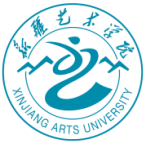 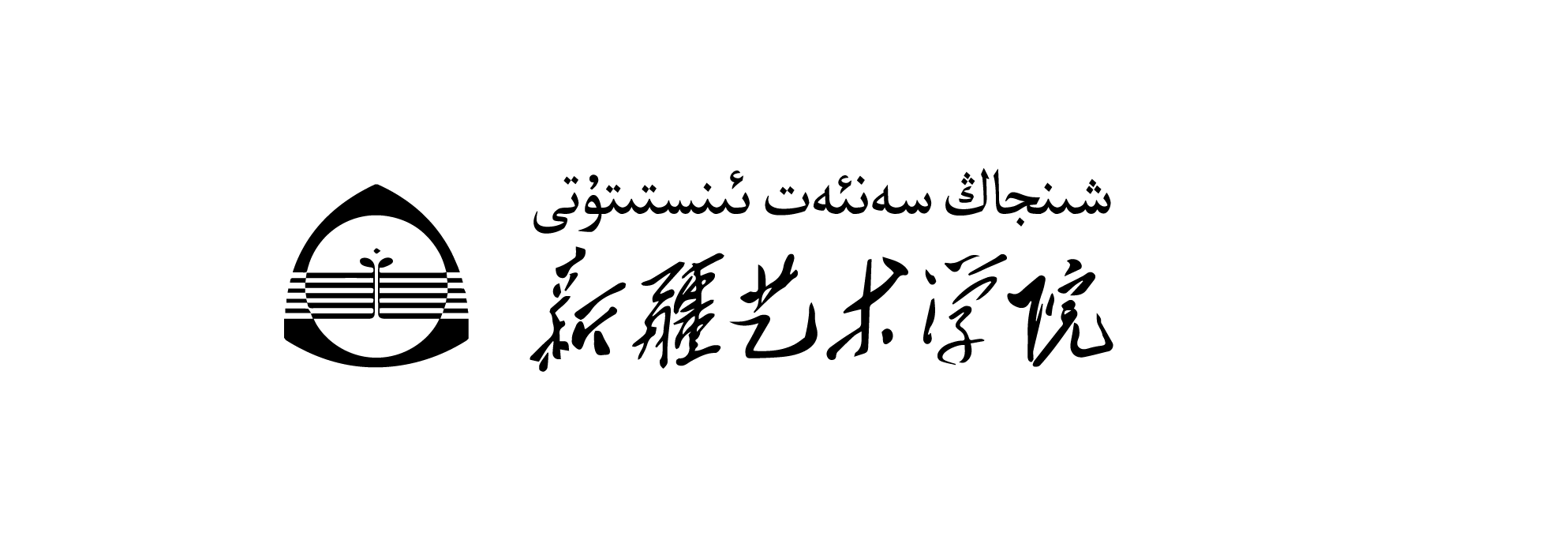 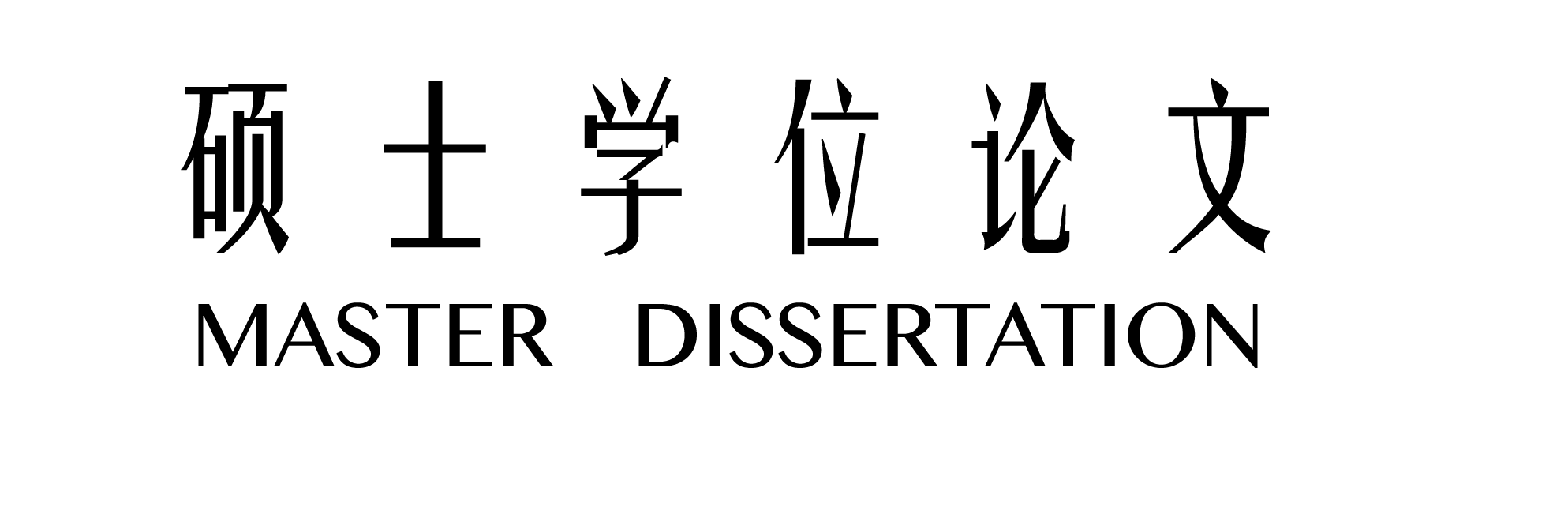 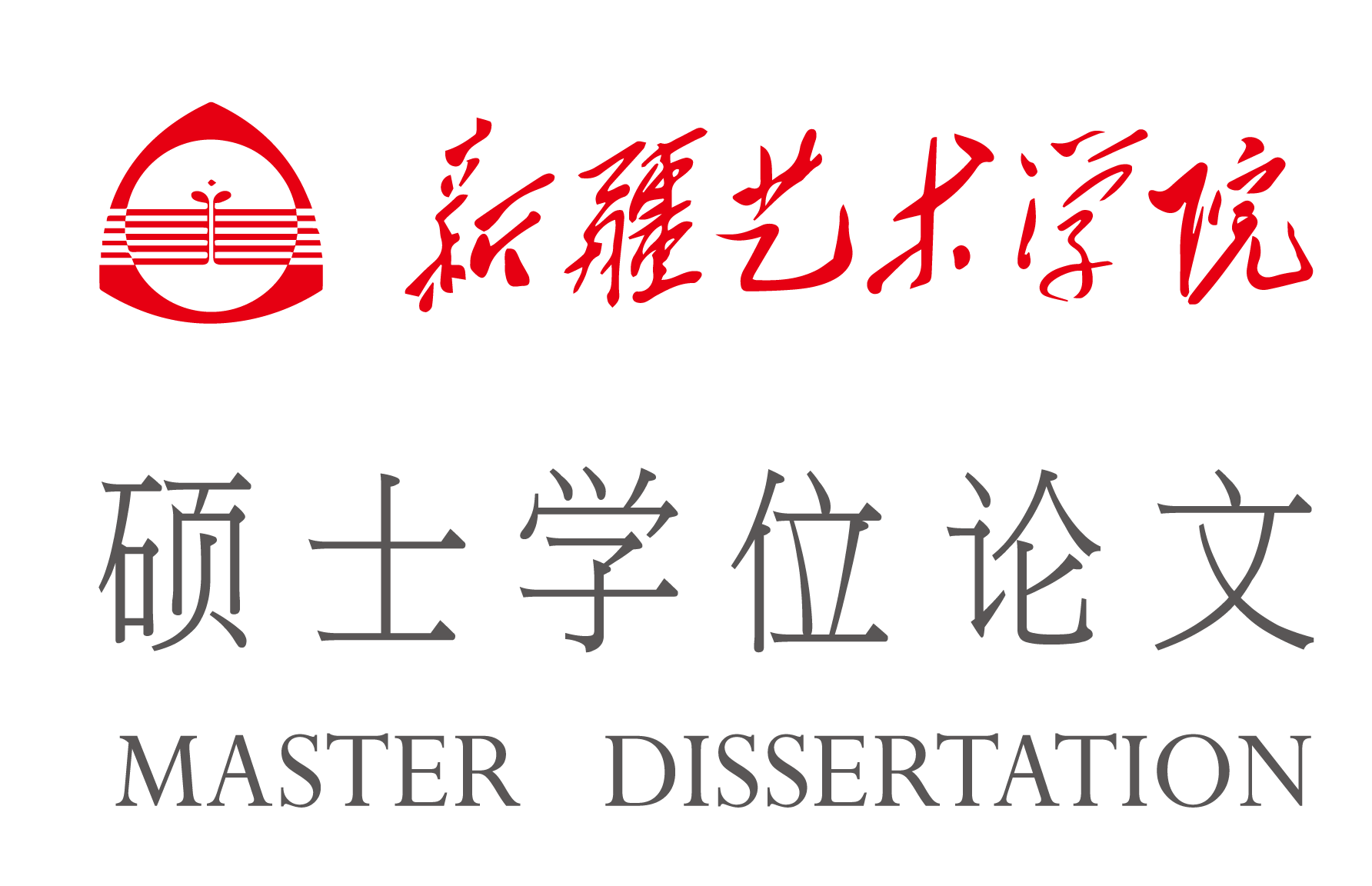 论文题目：基于XXXXXXXXXXXX教学研究——以XXXXXXXXXX专业为例        作者姓名：                     学科专业：                               研究方向：                       系别年级：                               指导教师：             新疆艺术学院研究生处    年    月    日